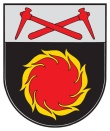 AKMENĖS RAJONO SAVIVALDYBĖS TARYBASPRENDIMASDĖL AKMENĖS RAJONO SAVIVALDYBĖS AKMENĖS KRAŠTO MUZIEJAUS NUOSTATŲ PATVIRTINIMO2023 m. birželio 26   d. Nr. T-166Naujoji AkmenėVadovaudamasi Lietuvos Respublikos vietos savivaldos įstatymo 15 straipsnio 2 dalies 9 punktu, Lietuvos Respublikos biudžetinių įstaigų įstatymo 4 straipsnio 3 dalies 1 punktu, Lietuvos Respublikos muziejų įstatymo (Suvestinė redakcija nuo 2023-04-01) 4 straipsnio 3 dalimi, atsižvelgdama į Lietuvos Respublikos kultūros ministro 2013 m. gruodžio 30 d. įsakymu Nr. ĮV-898 „Dėl muziejaus valdymo tobulinimo gairių patvirtinimo“ (Suvestinė redakcija nuo 2023-05-05) patvirtintas muziejaus veiklos ir valdymo kokybės rekomendacijas, Akmenės rajono savivaldybės Akmenės krašto muziejaus 2023 m. birželio 9 d. raštą Nr. S-30 „Dėl nuostatų patvirtinimo“, Akmenės rajono savivaldybės taryba nusprendžia:1. Patvirtinti Akmenės rajono savivaldybės Akmenės krašto muziejaus nuostatus (pridedama).2. Įgalioti Akmenės rajono savivaldybės Akmenės krašto muziejaus direktorių pasirašyti Akmenės rajono savivaldybės Akmenės krašto muziejaus nuostatus ir juos pateikti Juridinių asmenų registrui bei pasirašyti visus su tuo susijusius dokumentus.3. Pripažinti netekusiu galios Akmenės rajono savivaldybės tarybos 2020 m. gruodžio 28 d. sprendimą Nr. T-246 „Dėl Akmenės rajono savivaldybės Akmenės krašto muziejaus nuostatų patvirtinimo“.4. Nustatyti, kad šio sprendimo 3 punktas įsigalioja, sprendimo 1 punktu patvirtintus Akmenės rajono savivaldybės Akmenės krašto muziejaus nuostatus įregistravus Juridinių asmenų registre.Šis sprendimas gali būti skundžiamas Regionų apygardos administracinio teismo Šiaulių rūmams Lietuvos Respublikos administracinių bylų teisenos įstatymo nustatyta tvarka.Savivaldybės meras				Vitalijus MitrofanovasPATVIRTINTAAkmenės rajono savivaldybės tarybos2023 m. birželio 26 d. sprendimu Nr. T-166AKMENĖS RAJONO SAVIVALDYBĖS AKMENĖS KRAŠTO MUZIEJAUS NUOSTATAII SKYRIUSBENDROSIOS NUOSTATOS1. Akmenės rajono savivaldybės Akmenės krašto muziejaus nuostatai (toliau – Nuostatai) reglamentuoja Akmenės rajono savivaldybės Akmenės krašto muziejaus (toliau – Akmenės krašto muziejus) teisinę formą, buveinę, savininką, savininko teises ir pareigas įgyvendinančią instituciją bei jos kompetenciją, veiklos tikslus, uždavinius ir funkcijas, vadovo kompetenciją, jo skyrimo ir atleidimo tvarką, turto ir lėšų naudojimo tvarką, finansinės veiklos kontrolę, pertvarkymą bei Nuostatų keitimo tvarką.2. Akmenės krašto muziejaus buveinės adresas: K. Kasakausko g. 17 LT-85367 Akmenė, Akmenės rajono savivaldybė. Teisinė forma – biudžetinė įstaiga. Juridinio asmens kodas 300629754. Akmenės krašto muziejaus pavadinimo santrumpa – AkKM.3. Akmenės krašto muziejaus savininkas – Akmenės rajono savivaldybė (toliau – Savininkas), kodas 111100056, adresas. L. Petravičiaus a. 2 LT-85132 Naujoji Akmenė, Akmenės rajono savivaldybė.4. Akmenės krašto muziejaus savininko teises ir pareigas įgyvendinanti institucija – Akmenės rajono savivaldybės taryba (toliau – Savivaldybės taryba), kuri:4.1. atlieka Akmenės krašto muziejaus teikiamų viešųjų paslaugų teikimo administravimo funkcijas;4.2. nustato Akmenės krašto muziejaus  vertinimo kriterijus;4.3. nustato Akmenės krašto muziejaus  teikiamų mokamų paslaugų sąrašą, jų įkainių apskaičiavimo ir Akmenės krašto muziejaus lankymo lengvatų  taikymo tvarką;4.4. tvirtina ir keičia Akmenės krašto muziejaus nuostatus;4.5. priima sprendimus dėl Akmenės krašto muziejaus buveinės pakeitimo;4.6. nustato Akmenės krašto muziejaus didžiausią leistiną pareigybių skaičių;4.7. nustato Akmenės krašto muziejaus padalinių skaičių ir jų išdėstymą;4.8. priima sprendimą dėl Akmenės krašto muziejaus padalinių steigimo ar jų veiklos nutraukimo; apie sprendimą dėl Akmenės krašto muziejaus reorganizavimo, pertvarkymo ar likvidavimo ne vėliau kaip per 10 darbo dienų nuo šio sprendimo priėmimo dienos informuoja Lietuvos Respublikos kultūros ministeriją;4.9. sprendžia kitus Lietuvos Respublikos įstatymuose bei kituose teisės aktuose ir šiuose Nuostatuose jos kompetencijai priskirtus klausimus.5. Akmenės krašto muziejus yra ribotos civilinės atsakomybės viešasis juridinis asmuo, turintis sąskaitas banke ir antspaudą su savo pavadinimu.6. Akmenės krašto muziejus turi 2 padalinius ir kitus objektus, kurie neturi juridinių asmens teisių, veikia pagal Nuostatus:6.1. Akmenės krašto muziejaus padaliniai:6.1.1. Lazdynų Pelėdos memorialinis muziejus, adresas: Paragių kaimas 1, LT-85283 Papilės seniūnija, Akmenės rajono savivaldybė;6.1.2. Simono Daukanto memorialinis muziejus, adresas: J. Basanavičiaus g. 6, LT-85243 Papilės mstl., Akmenės rajono savivaldybė;6.2. kiti objektai:6.2.1. Elenos ir Stanislovo Adomaičių paveikslų galerija, adresas: Viekšnių g. 13, LT-85372 Akmenės m., Akmenės rajono savivaldybė;6.2.2. Dabikinės dvaro rūmų sodyba ir parkas, adresas: Liepų g. 1, LT-85366 Dabikinės k., Akmenės sen., Akmenės rajono savivaldybė.7. Akmenės krašto muziejus savo veikloje vadovaujasi Lietuvos Respublikos Konstitucija, Lietuvos Respublikos civiliniu kodeksu, Lietuvos Respublikos biudžetinių įstaigų įstatymu, Lietuvos Respublikos Vyriausybės nutarimais, Lietuvos Respublikos kultūros ministro įsakymais, Savivaldybės tarybos sprendimais, mero potvarkiais, Administracijos direktoriaus įsakymais, kitais teisės aktais ir šiais Nuostatais.8. Akmenės krašto muziejus savo veikloje atsižvelgia į Tarptautinės muziejų tarybos (ICOM) dokumentus (Statutą, Etikos kodeksą) bei rekomendacijas.9. Akmenės krašto muziejaus veikla neterminuota.10. Akmenės krašto muziejaus vieši pranešimai skelbiami Akmenės rajono savivaldybės interneto svetainėje www.akmene.lt ir Akmenės krašto muziejaus interneto svetainėje www.akmenesmuziejus.lt .II SKYRIUSAKMENĖS KRAŠTO MUZIEJAUS VEIKLOS TIKSLAI, UŽDAVINIAI, FUNKCIJOS, VEIKLOS RŪŠYS11. Akmenės krašto muziejaus veiklos pagrindiniai tikslai:11.1. padėti visuomenei pažinti gimtąjį kraštą, ugdyti meilę ir pagarbą savo tautos ir krašto tradicijoms ir papročiams;11.2. plėtoti informacinę visuomenę.12. Akmenės krašto muziejaus uždaviniai:12.1. kaupti, saugoti ir populiarinti Akmenės krašto etnines, materialines ir dvasines vertybes;12.2. tirti krašto praeitį;12.3. kurti patrauklų rajono įvaizdį;12.4. organizuoti kultūrinį laisvalaikį;12.5. vykdyti edukacines programas.     13. Akmenės krašto muziejus atlieka šias funkcijas:13.1. teikia Akmenės krašto muziejus lankymo ir muziejinės edukacijos viešąsias paslaugas;13.2. kaupia ir saugo Savivaldybės teritorijoje kultūrą atspindinčias ir vietos bendruomenei reikšmingas muziejines vertybes;13.3. organizuoja ir tvarko sukauptų muziejinių vertybių apskaitą;13.4. vykdo sukauptų muziejinių vertybių konservavimą ir restauravimą Kilnojamųjų kultūros vertybių apsaugos įstatymo nustatyta tvarka;13.5. vykdo sukauptų muziejinių vertybių skaitmeninimą;13.6. vykdo muziejinės komunikacijos veiklas;13.7. įgyvendina muziejinės edukacijos veiklas, sudarančias sąlygas formaliajam ir neformaliajam švietimui;13.8. įgyvendina asmenims su negalia skirtas veiklas ir prie visuomenės psichosocialinės ir dvasinės gerovės kūrimo prisidedančias veiklas;13.9. savarankiškai ar bendradarbiaudami su mokslo ir studijų institucijomis, mokslinių tyrimų įstaigomis ar mokslininkais vykdo Akmenės krašto muziejaus rinkinių mokslinius ir kitus tyrimus;13.10. įgyvendina nacionalinius, tarptautinius, Europos Sąjungos struktūrinių fondų ir kitų bendradarbiavimo programų finansavimo projektus muziejų plėtros, kultūros, turizmo, visuomenės psichosocialinės ir dvasinės gerovės srityse;13.11. dalyvauja Europos ir pasaulio muziejų tarptautinių tinklų veikloje, vykdo bendras veiklas su kitomis nacionalinėmis ir tarptautinėmis organizacijomis, veikiančiomis muziejų srityje;13.12. rengia metinius veiklos planus ir teikia juos tvirtinti įstaigos savininko teises ir pareigas įgyvendinančiai institucijai, jeigu jų vadovams įstaigos savininko teises ir pareigas įgyvendinančios institucijos nėra pavesta tvirtinti savo vadovaujamos įstaigos metinių veiklos planų;13.13. rengia metines veiklos ataskaitas ir teikia jas įstaigos savininko teises ir pareigas įgyvendinančiai institucijai;13.14. kultūros ministro nustatyta tvarka teikia statistinius duomenis apie Akmenės krašto muziejaus veiklą Kultūros ministerijai;13.15. Akmenės krašto muziejus bendrai veiklai gali jungtis į Muziejų asociacijas, turi teisę užmegzti tiesioginius ryšius su muziejais kituose valstybėse, stoti į Tarptautines muziejų asociacijas ir dalyvauti jų veikloje;13.16. populiarina Akmenės krašto muziejų, skleidžia informaciją tradicinėmis ir naujausiomis informacinėmis technologijomis; nuolat atnaujina Akmenės krašto muziejaus internetinę svetainę www.akmenesmuziejus.lt;13.17. atlieka kitas teisės aktuose ir Akmenės krašto muziejaus nuostatuose nustatytas funkcijas.14. Pagrindinės Akmenės krašto muziejaus veiklos rūšys pagal Ekonominės veiklos rūšių klasifikatorių (EVRK):14.1. bibliotekų, archyvų, muziejų ir kita kultūrinė veikla – 91.0;14.2. muziejų veikla – 91.02.14.3. kitos veiklos rūšys:14.3.1. įrišimas ir susijusios paslaugos – 18.14;14.3.2. knygų mažmeninė prekyba specializuotose parduotuvėse – 47.61;14.3.3. suvenyrų, meno dirbinių specializuota mažmeninė prekyba – 47.78.10;14.3.4. knygų, periodinių leidinių ir kita leidybinė veikla – 58.1;14.3.5. knygų leidyba – 58.11;14.3.6. kita leidyba – 58.19;14.3.7. kita informacinių technologijų ir kompiuterių paslaugų veikla – 62.09;14.3.8. kita, niekur kitur nepriskirta, informacinių paslaugų veikla – 63.99;14.3.9. nuosavo arba nuomojamo nekilnojamojo turto nuoma ir eksploatavimas – 68.20;14.3.10. moksliniai tyrimai ir taikomoji veikla – 72;14.3.11. rinkos tyrimas ir viešosios nuomonės apklausa – 73.20;14.3.12. ekskursijų organizatorių veikla – 79.12;14.3.13. kitų išankstinio užsakymo ir susijusių paslaugų veikla – 79.90;14.3.14. foto kopijavimo, dokumentų rengimo ir kita specializuota įstaigai būdingų paslaugų veikla – 82.19;14.3.15. kultūrinis švietimas – 85.52;14.3.16. kitas, niekur nepriskirtas švietimas –85.59;14.3.17. švietimui būdingų paslaugų veikla – 85.60;14.3.18. kita pramogų ir laisvalaikio organizavimo veikla – 93.29;14.3.19. niekur kitur nepriskirtų narystės organizacijų veikla – 94.99.III SKYRIUSAKMENĖS KRAŠTO MUZIEJAUS TEISĖS IR PAREIGOS15. Akmenės krašto muziejus turi teisę:15.1. naudotis patikėjimo teise perduotu valstybės bei Savivaldybės tarybos turtu teisės aktų nustatyta tvarka;15.2. teikti mokamas paslaugas pagal Savivaldybės tarybos patvirtintus paslaugų įkainius;15.3. gauti paramą Lietuvos Respublikos labdaros ir paramos įstatymo nustatyta tvarka;15.4. naudoti lėšas Nuostatuose numatytiems tikslams ir funkcijoms įgyvendinti;15.5. užmegzti tarptautinius ryšius;15.6. dalyvauti projektinėje veikloje papildomam finansavimui gauti;15.7. turėti kitas teisės aktuose suteiktas teises.16. Akmenės krašto muziejus privalo:16.1. vykdyti Nuostatuose nurodytą veiklą;16.2. naudoti valstybės ir Savivaldybės biudžeto lėšas tik Nuostatuose numatytiems tikslams ir uždaviniams įgyvendinti pagal asignavimų valdytojų patvirtintas išlaidų sąmatas;16.3. teikti Savininkui ar jo įgaliotai institucijai, Lietuvos Respublikos kultūros ministerijai, kitoms teisės aktuose numatytoms institucijoms Akmenės krašto muziejaus veiklos, statistines, finansines ir kitas ataskaitas, garantuoti jų teisingumą;16.4. užtikrinti Akmenės krašto muziejuje renkamų, tvarkomų ir saugomų asmens duomenų apsaugą;16.5. užtikrinti saugias darbo sąlygas Akmenės krašto muziejaus darbuotojams.17. Akmenės krašto muziejus Savivaldybės tarybos sprendimu gali aptarnauti žinybinius muziejus ir teikti jiems metodinę pagalbą. Tokiu atveju Akmenės krašto muziejus ir žinybinis muziejus sudaro bendradarbiavimo sutartį.IV SKYRIUSAKMENĖS KRAŠTO MUZIEJAUS VEIKLOS ORGANIZAVIMAS18. Akmenės krašto muziejui vadovauja direktorius, kuris į pareigas penkerių metų kadencijai Savivaldybės mero potvarkiu skiriamas konkurso būdu, vadovaujantis teisės aktų nustatyta tvarka. Kvalifikacinius reikalavimus direktoriui nustato Lietuvos Respublikos kultūros ministras. Direktorius privalo būti nepriekaištingos reputacijos.19. Direktorius:19.1. organizuoja Akmenės krašto muziejaus darbą, kad būtų įgyvendinami Akmenės krašto muziejaus tikslai ir atliekamos nustatytos funkcijos;19.2. užtikrina, kad būtų laikomasi Įstatymų, kitų teisės aktų ir šių Nuostatų;19.3. teisės aktų nustatyta tvarka priima ir atleidžia Akmenės krašto muziejaus ir padalinių darbuotojus, neviršydamas darbo užmokesčiui skirtų asignavimų nustato jų darbo užmokestį, skatina ar skiria drausmines nuobaudas Lietuvos Respublikos darbo kodekso bei kitų teisės aktų nustatyta tvarka;19.4. suderinęs su Akmenės rajono savivaldybės administracija tvirtina Akmenės krašto muziejaus struktūrą ir pareigybių sąrašą, neviršydamas Savivaldybės tarybos nustatyto didžiausio leistino pareigybių skaičiaus;19.5. organizuoja Akmenės krašto muziejaus finansinę apskaitą pagal Lietuvos Respublikos finansinės apskaitos įstatymą; užtikrina, kad pagal Lietuvos Respublikos viešojo sektoriaus atskaitomybės įstatymą teikiami ataskaitų rinkiniai ir statistinės ataskaitos būtų teisingi;19.6. užtikrina racionalų ir taupų lėšų bei turto naudojimą, veiksmingą Akmenės krašto muziejaus vidaus kontrolės sistemos sukūrimą, jo veikimą ir tobulinimą;19.7. ne rečiau kaip kartą per metus atsiskaito Steigėjui už įstaigos veiklą teisės aktų nustatyta tvarka;19.8. tvirtina Akmenės krašto muziejaus:19.8.1. veiklos planą;19.8.2. darbo tvarkos taisykles, apibrėžiančias darbo tvarką;19.8.3. darbuotojų pareigybės aprašymus;19.9. rūpinasi Akmenės krašto muziejaus ir padalinių eksponatų kaupimu, organizuoja Akmenės krašto muziejaus eksponatų saugojimą ir apskaitą teisės aktų numatyta tvarka;19.10. valdo ir naudoja įstatymų nustatyta tvarka Akmenės krašto muziejui perduotą turtą, užtikrina jo efektyvų panaudojimą ir apsaugą bei teikia pasiūlymus dėl ilgalaikio materialiojo turto panaudojimo;19.11. užtikrina Akmenės krašto muziejaus darbuotojų saugą ir sveikatą;19.12. užtikrina kitų pavestų užduočių ir funkcijų vykdymą;19.13. pagal suteiktus įgaliojimus atstovauja Akmenės krašto muziejui, pasirašo sutartis, leidžia įsakymus, kitus tvarkomuosius dokumentus.20. Direktoriaus nebuvimo darbe laikotarpiu (atostogų, nedarbingumo, komandiruočių ir kt. metu) jo funkcijas atlieka Akmenės krašto muziejaus vyriausiasis muziejaus rinkinių kuratorius, kuris yra Akmenės krašto muziejaus vadovo pavaduotojas, arba kitas Savivaldybės mero paskirtas asmuo.V SKYRIUSAKMENĖS KRAŠTO MUZIEJAUS TARYBOS SUDARYMAS IR DARBO ORGANIZAVIMAS21. Stiprinant dialogo kultūrą, pritraukiant visuomenę dalyvauti sprendimų priėmimo procese ir užtikrinant atsakomybės pasidalijimą Akmenės krašto muziejuje veikia patariamojo balso teisę turinti Akmenės krašto muziejaus taryba (toliau – Muziejaus taryba).22. Ne mažiau kaip trečdalis Muziejaus tarybos narių turi būti Akmenės krašto muziejuje nedirbantys ekspertai. Į Muziejaus tarybos sudėtį įtraukiamas Akmenės krašto muziejaus savininko teises ir pareigas įgyvendinančios institucijos ar mero deleguotas atstovas.23. Muziejaus tarybą sudaro 5 nariai: Akmenės rajono savivaldybės tarybos deleguotas atstovas (1), Savivaldybės administracijos deleguotas specialistas (1), Akmenės krašto muziejaus visuotinio darbuotojų susirinkimo deleguoti atstovai (2), socialinių partnerių deleguotas atstovas (1).24. Muziejaus tarybos sudėtį ir darbo reglamentą tvirtina Akmenės krašto muziejaus vadovas.25. Muziejaus tarybai vadovauja Muziejaus tarybos narys, kuris nėra Akmenės krašto muziejaus vadovas.26. Muziejaus taryba:26.1. svarsto strateginius ir metinius Akmenės krašto muziejaus veiklos planus ir ataskaitas;26.2. teikia pasiūlymus Akmenės krašto muziejaus vadovui dėl Akmenės krašto muziejaus veiklai reikšmingų projektų ir jų finansavimo galimybių;26.3. svarsto kitus su Akmenės krašto muziejaus veikla susijusius klausimus.27. Muziejaus tarybos posėdžiai vyksta ne rečiau kaip kartą per metus.28. Akmenės krašto muziejuje veikia Lietuvos Respublikos kultūros ministro patvirtinta Rinkinių komplektavimo komisija, kurios veiklą reglamentuoja Muziejuose esančių rinkinių apsaugos, apskaitos ir saugojimo instrukcija.VI SKYRIUSAKMENĖS KRAŠTO MUZIEJAUS TURTAS, LĖŠOS IR JŲ NAUDOJIMO TVARKA, FINANSINĖS VEIKLOS KONTROLĖ IR VEIKLOS PRIEŽIŪRA29. Akmenės krašto muziejaus turtą sudaro:29.1. ilgalaikis materialusis (pastatai, patalpos, žemės sklypai, kitas turtas) ir nematerialusis turtas, trumpalaikis turtas, atsargos, finansiniai ištekliai ir kitas su muziejaus veikla susijęs turtas. Akmenės krašto muziejus šį turtą valdo patikėjimo teise, naudojasi juo neatlygintinai, jį tausoja ir saugo;29.2. muziejinės vertybės, kurių apskaitą, saugojimą, restauravimo ir naudojimo tvarką bei saugojimo sąlygas reglamentuoja Instrukcija ir kiti teisės aktai.30. Akmenės krašto muziejaus lėšų šaltiniai:30.1. Savivaldybės ir valstybės biudžeto lėšos;  30.2. Lietuvos ir užsienio fondų lėšos;30.3. lėšos, gaunamos už mokamas paslaugas, kurios teikiamos pagal teisės aktų nustatytą sąrašą;30.4. lėšos, gaunamos kaip labdara, parama;30.5. kitos teisėtai gautos lėšos.31. Akmenės krašto muziejus lėšas naudoja ir turtą nurašo teisės aktų nustatyta tvarka.32. Akmenės krašto muziejaus veiklos ir išorės finansinį auditą atlieka Savivaldybės kontrolės ir audito tarnyba.VII SKYRIUSAKMENĖS KRAŠTO MUZIEJAUS FONDO RINKINIAI33. Akmenės krašto muziejaus fondo rinkiniai formuojami pagal Akmenės krašto muziejaus rinkinių profilį ir vyraujančias muziejines vertybes bei atsižvelgiant į Akmenės krašto muziejaus rinkinių istoriją ir aktualius visuomenės kultūros poreikius.34. Akmenės krašto muziejaus rinkiniuose saugomos muziejinės vertybės ankstesniems savininkams negrąžinamos, išskyrus atvejus, kai jos į Muziejaus rinkinius yra patekusios neteisėtai po 1990 m. kovo 11 d., taip pat jeigu Lietuvos Respublikos tarptautinėse sutartyse numatyta kitaip.35. Akmenės krašto muziejaus rinkiniai kaupiami šiomis pagrindinėmis kryptimis: archeologija, istorija, etnografija, dailė, fotografija, numizmatika.36. Akmenės krašto muziejaus pagrindinio fondo rinkinių šifre nurodoma Akmenės krašto muziejaus pavadinimo santrumpa AkKM. Akmenės krašto muziejaus pagrindinio fondo rinkiniai ir jų šifrai:36.1. archeologija (šifras A);36.2. atspaudai ir atvirukai (šifras AT);36.3. auksas (šifras Au);36.4. dailė (šifras D);36.5. etnografija (šifras E);36.6. fotonuotraukos ir foto negatyvai (šifras F);36.7. istoriniai daiktai (šifras I);35.8. keramika (šifras K);36.9. medaliai (šifras Md);36.10. banknotai (šifras NB);36.11. numizmatika-lobiai (šifras NL);36.12. numizmatika-monetos (šifras NM);36.13. raštija (šifras R);36.14. sidabras (šifras S);36.15. sidabro sudėtinės dalys (šifras SK);36.16. sidabrinės monetos (šifras SM);36.17. eksponatai priimti ilgalaikiam saugojimui (šifras Dp).VIII SKYRIUSAKMENĖS KRAŠTO MUZIEJAUS EKSPOZICIJOS37. Akmenės krašto muziejus sukauptus rinkinius eksponuoja šiose ekspozicijose:37.1. Akmenės krašto istorijos nuo seniausių laikų iki šių dienų ekspozicija;37.2. Akmenės krašto etnografinė ekspozicija;37.3. taikomosios dailės: baldų, pypkių, spaudų, laikrodžių, porceliano, stiklo, kaulo dirbinių, medžioklės trofėjų kolekcijų ekspozicija;37.4. bažnytinio meno ekspozicija;37.5. dvarų istorijos ekspozicija;37.6. gamtos (mineralų, entomologijos, botanikos, ornitologijos ir kt.) ir aplinkos apsaugosekspozicija;37.7. tapybos ir skulptūros ekspozicija;37.8. numizmatikos ir filatelijos ekspozicija.IX SKYRIUSBAIGIAMOSIOS NUOSTATOS38. Akmenės krašto muziejaus veiklos priežiūrą atlieka Akmenės rajono savivaldybes administracija.39. Nuostatų pakeitimas įstatymų nustatyta tvarka įsigalioja nuo jo įregistravimo Juridinių asmenų registre dienos. Nuostatų keitimą gali inicijuoti Savivaldybės taryba, Savivaldybės administracija, Akmenės krašto muziejaus taryba ir direktorius.40. Muziejus reorganizuojamas, likviduojamas ar pertvarkomas Lietuvos Respublikos įstatymų ir kitų teises aktų nustatyta tvarka.__________________________________